TRACCIA MODULO PROGETTO BANDO CAPACITY BUILDING 2019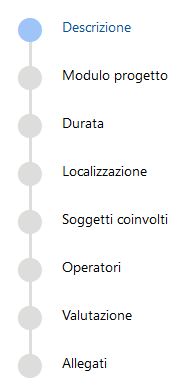 Descrivete brevemente il progetto Le seguenti informazioni potranno essere utilizzate ai fini della comunicazione interna ed esterna, oltre che per rilevazioni in merito all’andamento del bando. A tale fine, è richiesto l’utilizzo della lingua italiana e di un linguaggio divulgativo. * Fornire una sintesi dell’intervento che si vuole realizzare Altri dati di progetto * Quanti sono gli addetti stabilmente impiegati nell'organizzazione? Per addetti stabilmente impiegati si intendono tutti quei soggetti con i quali l'ente intrattiene regolari rapporti di lavoro ai sensi della normativa vigente (contratto di lavoro a tempo indeterminato, a tempo determinato, collaborazione coordinata e continuativa, prestazione autonoma professionale, ecc.) di durata non inferiore a 10 mesi. Non saranno presi in considerazione rapporti di lavoro non retribuiti.* Qual'è il valore complessivo dei proventi nell'ultimo esercizio? Indicare il valore dei proventi relativi all'ultimo esercizio (rendiconto gestionale/conto economico) * Quali sono le principali debolezze dell'organizzazione? Descrivere in maniera sintetica l'organizzazione, il/i settore/i prevalente/i nel/i quale/i opera, i principali servizi offerti e gli ambiti di maggiore debolezza riscontrati rispetto ai temi focus del bando * Quali sono gli ambiti di miglioramento organizzativo su cui l'organizzazione intende lavorare nei prossimi anni? Descrivere le componenti di lavoro relative al piano di sviluppo organizzativo pluriennale nel quale si inserisce il presente progetto di rafforzamento* Quali sono i bisogni prioritari su cui l'organizzazione intende lavorare nell'ambito del progetto? Descrivere i bisogni specifici a cui si intende rispondere con l’iniziativa di miglioramento ipotizzata, definendo scenari di applicazione delle competenze che verranno acquisite * Quali sono le modalità operative prescelte per il progetto? Descrivere le modalità operative prescelte (es. corsi di formazione, servizi di tutoring, coaching, consulenze organizzative, ecc.) i destinatari specifici e gli eventuali enti esterni coinvolti (curriculum) con indicazione dei contenuti del percorso formativo (programma) e dei relativi costi (preventivo). Nel caso di iniziative organizzate con personale interno di particolare esperienza, andranno comunque allegati curriculum, programma di attività e costi previsti * Quali sono le modalità operative prescelte per il progetto? Descrivere le modalità operative prescelte (es. corsi di formazione, servizi di tutoring, coaching, consulenze organizzative, ecc.) i destinatari specifici e gli eventuali enti esterni coinvolti (curriculum) con indicazione dei contenuti del percorso formativo (programma) e dei relativi costi (preventivo). Nel caso di iniziative organizzate con personale interno di particolare esperienza, andranno comunque allegati curriculum, programma di attività e costi previsti.Durata prevista del progetto * Data inizio (gg-mm-aaaa) * Data fine (gg-mm-aaaa) Il progetto rappresenta il completamento di un intervento gia' avviato? SI NoDescrivere l'intervento che è stato avviato, specificando cosa è stato fino ad ora realizzato, inserendo eventualmente degli indicatori quantitativi dei risultati raggiuntiLocalizzazioni dell'interventoSoggetti coinvolti* Quanti operatori prevedete di impiegare complessivamente per la realizzazione del progetto? E con quale qualifica? Spiegare il coinvolgimento del personale interno Come intendete controllare l'andamento del progetto, durante le sue diverse fasi di sviluppo? (Specificare quali indicatori saranno utilizzati per il controllo dell'andamento del progetto, spiegando in che modo e in quali momenti sara' effettuato il monitoraggio) (lunghezza max 1000 caratteri)Allegati obbligatoriLettera accompagnatoria a firma del Legale RappresentanteIn  caso di partenariato, l’accordo di partenariatoPiano di sviluppo  organizzativo pluriennale (strumento da utilizzare: quadro logico)Il piano di sviluppo organizzativo pluriennale redatto in base al modello del quadro logico e Manuale/Tutorial dedicato, nel quale indicherà anche le azioni specifiche coerenti con i temi focus, ritenute cruciali e prioritarie per realizzare il piano stesso Il Social Business Model Canvas (con i riferimenti utili per comprendere il posizionamento e la proposta di valore dell’ente e come l’intervento di capacity building possa rafforzare tale proposta)I curriculum dei consulentiL’attestato del percorso formativo Cariplo Social Innovation LabNazioneProvinciaComuneZonaRagione Sociale Ruolo 